การสร้างชุมชนแห่งการเรียนรู้ PLC ทางวิชาชีพเพื่อการจัดประสบการณ์การเรียนรู้ปฐมวัยวันที่ 10 กุมภาพันธ์ พ.ศ. 2561ณ โรงเรียนอนุบาลตราด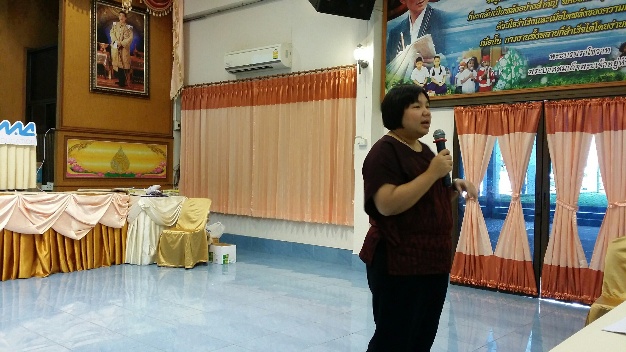 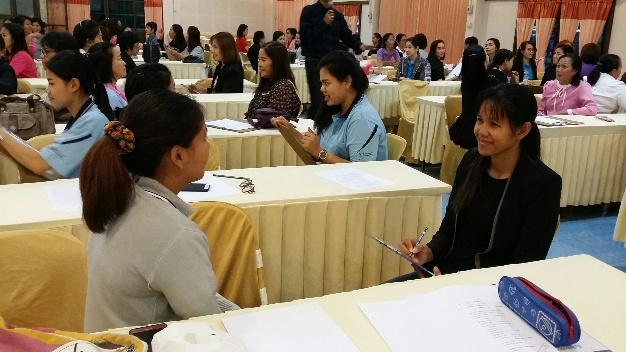 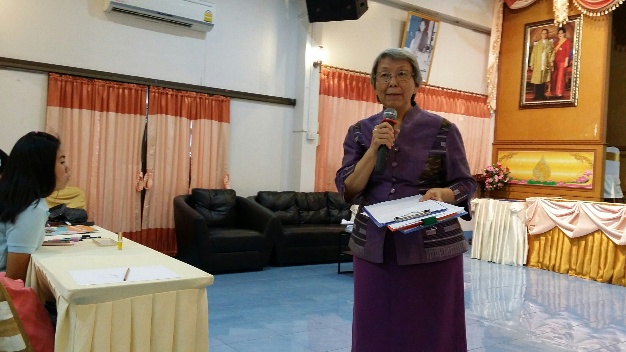 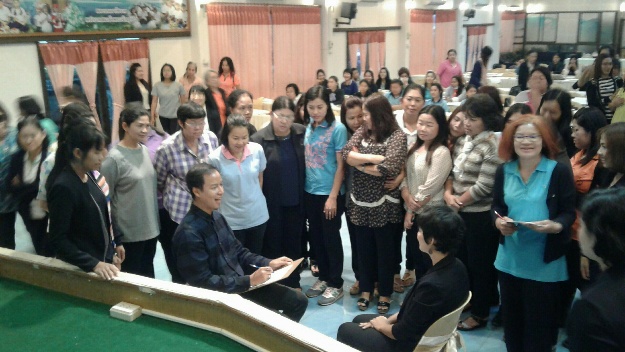 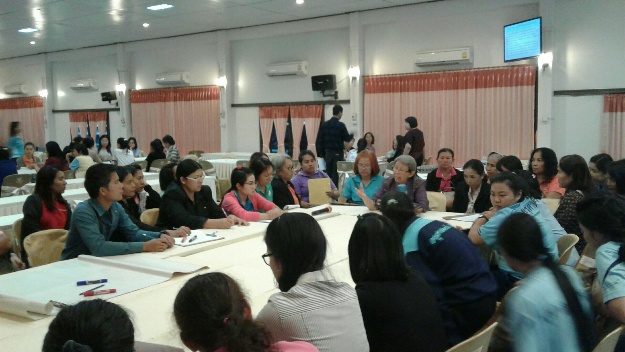 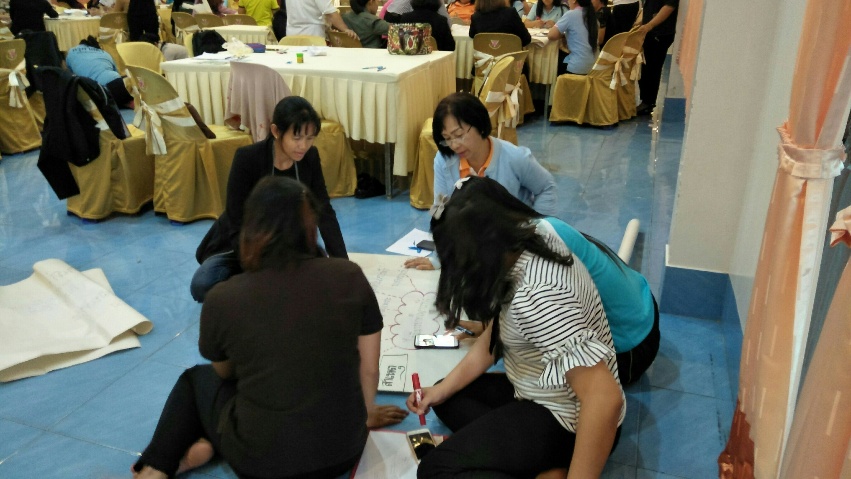 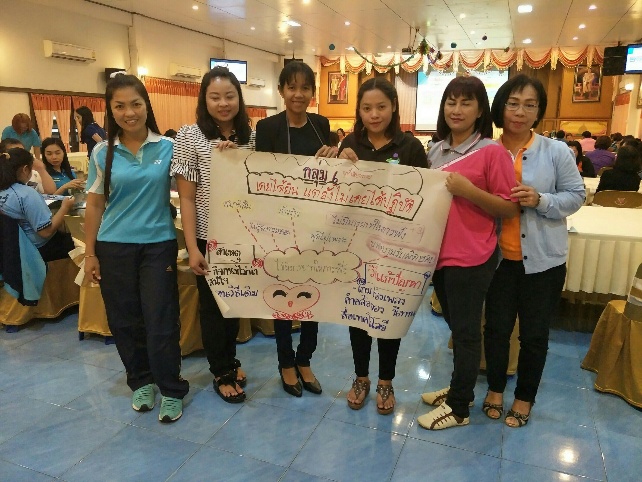 